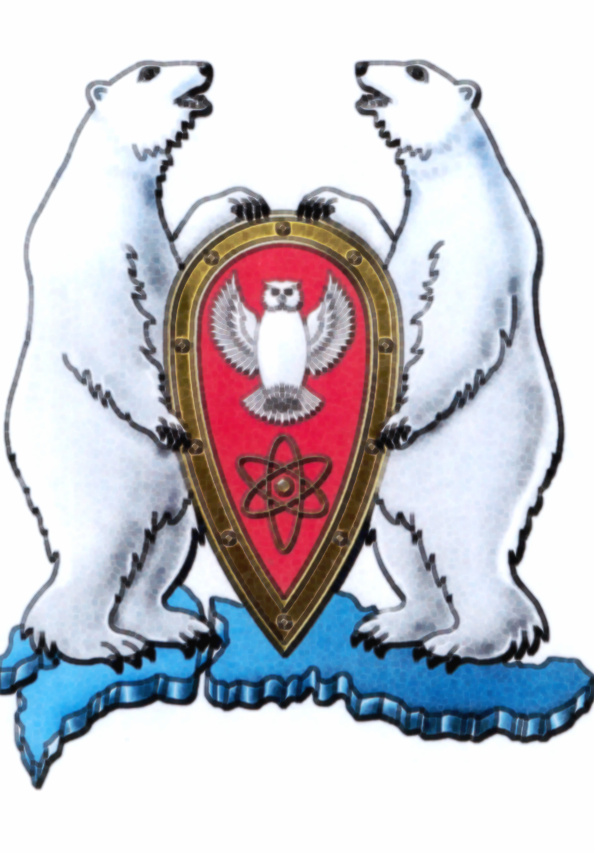 СОВЕТ ДЕПУТАТОВМУНИЦИПАЛЬНОГО ОБРАЗОВАНИЯГОРОДСКОЙ ОКРУГ  «НОВАЯ ЗЕМЛЯ»(четвертого созыва)Двадцать четвёртая сессияРЕШЕНИЕ(в редакции от 26.10.2016 г. № 05)04 февраля 2016 г.                                                        № 240 Об оценке регулирующего воздействия проектов муниципальных нормативных правовых актов муниципального образования «Новая Земля» и экспертизе муниципальных нормативных правовых актов муниципального образования «Новая Земля»В соответствии со статьями 7 и 46 Федерального закона от 06.10.2003 № 131-ФЗ «Об общих принципах организации местного самоуправления в Российской Федерации», законом Архангельской области от 16.12.2014 № 222 - 13 - ОЗ «О внесении изменения в областной закон «О реализации государственных полномочий Архангельской области в сфере правового регулирования организации и осуществления местного самоуправления»,  Совет депутатов РЕШАЕТ:1.	Утвердить:Порядок проведения оценки регулирующего воздействия проектов муниципальных нормативных правовых актов муниципального образования «Новая Земля», устанавливающие новые или изменяющие ранее предусмотренные муниципальными нормативными правовыми актами обязанности для субъектов предпринимательской и инвестиционной деятельности (Приложение № 1).Порядок проведения экспертизы муниципальных нормативных правовых актов муниципального образования «Новая Земля», устанавливающих новые или изменяющих ранее предусмотренные муниципальными нормативными правовыми актами обязанности для субъектов предпринимательской и инвестиционной деятельности (Приложение № 2).Определить уполномоченным органом по вопросам оценки регулирующего воздействия проектов муниципальных нормативных правовых актов муниципального образования «Новая Земля», устанавливающих новые или изменяющих ранее предусмотренные муниципальными нормативными правовыми актами обязанности для субъектов предпринимательской и инвестиционной деятельности, и экспертизы муниципальных нормативных правовых актов муниципального образования «Новая Земля», устанавливающих новые или изменяющих ранее предусмотренные муниципальными нормативными правовыми актами обязанности для субъектов предпринимательской и инвестиционной деятельности, Администрацию муниципального образования «Новая Земля».Рекомендовать Администрации муниципального образования «Новая Земля» определить должностных лиц отраслевых (функциональных) органов Администрации муниципального образования «Новая Земля», уполномоченных на проведение оценки регулирующего воздействия муниципальных нормативных правовых актов муниципального образования «Новая Земля», устанавливающих новые или изменяющих ранее предусмотренные муниципальными нормативными правовыми актами обязанности для субъектов предпринимательской и инвестиционной деятельности, в соответствии с Порядком проведения экспертизы муниципальных нормативных правовых актов муниципального образования «Новая Земля», затрагивающих вопросы осуществления предпринимательской и инвестиционной деятельности.Настоящее решение подлежит опубликованию в газете «Новоземельские вести», размещению на официальном сайте городского округа «Новая Земля» в информационно-телекоммуникационной сети «Интернет».Настоящие Решение вступает в силу со дня официального опубликования.Приложение № 1к решению Совета депутатовМО «Новая Земля» от 04.02.2016 № 240 (в ред. от 26.10.2016 г. № 05)ПОРЯДОКпроведения оценки регулирующего воздействия проектов муниципальных нормативных правовых актов муниципального образования «Новая Земля», устанавливающих новые или изменяющих ранее предусмотренные муниципальными нормативными правовыми актами обязанности для субъектов предпринимательской и инвестиционной деятельностиI. Общие положенияПорядок проведения оценки регулирующего воздействия проектов муниципальных нормативных правовых актов муниципального образования «Новая Земля», устанавливающих новые или изменяющих ранее предусмотренные муниципальными нормативными правовыми актами обязанности для субъектов предпринимательской и инвестиционной деятельности (далее - Порядок), разработан в соответствии с частью 3 статьи 46 Федерального закона от 06.10.2003 № 131-ФЗ (в редакции от 29.06.2015) «Об общих принципах организации местного самоуправления в Российской Федерации» (с изменениями и дополнениями, вступившими в силу с 11.07.2015) (далее - Федеральный закон), законом Архангельской области от 16.12.2014 № 222-13-ОЗ «О внесении изменения в областной закон «О реализации государственных полномочий Архангельской области в сфере правового регулирования организации и осуществления местного самоуправления».Порядок устанавливает процедуру и требования к оценке регулирующего воздействия (далее - ОРВ) проектов муниципальных нормативных правовых актов муниципального образования муниципального образования «Новая Земля», устанавливающих новые или изменяющих ранее предусмотренные муниципальными нормативными правовыми актами обязанности для субъектов предпринимательской и инвестиционной деятельности (далее - проекты муниципальных нормативных правовых актов), в целях выявления положений, вводящих избыточные административные и иные обязанности, запреты и ограничения для субъектов предпринимательской и инвестиционной деятельности или способствующих их введению, а также положений, способствующих возникновению необоснованных расходов субъектов предпринимательской и инвестиционной деятельности и местного бюджета.В настоящем Порядке используются следующие понятия и их определения:уполномоченный орган Администрации муниципального образования «Новая Земля» - орган Администрации муниципального образования «Новая Земля», ответственный за внедрение процедуры ОРВ и выполняющий функции нормативно-правового, информационного и методического обеспечения ОРВ, а также оценки качества проведения процедуры ОРВ разработчиками проектов муниципальных нормативных правовых актов;должностное лицо, уполномоченное на проведение оценки регулирующего воздействия - должностное лицо отраслевого (функционального) органа Администрации муниципального образования «Новая Земля», являющегося разработчиком проекта муниципального нормативного правового акта, определяемое Администрацией муниципального образования «Новая Земля»;разработчики проекта муниципального нормативного правового акта - субъекты правотворческой инициативы, установленные Уставом муниципального образования «Новая Земля», отраслевые (функциональные) органы Администрации муниципального образования «Новая Земля», осуществляющие в пределах предоставленных полномочий функции по вопросам местного значения;размещение уведомления о разработке проекта муниципального нормативного правового акта (далее - уведомление) - этап процедуры ОРВ, в ходе которого разработчик организует обсуждение идеи (концепции), предлагаемого им правового регулирования с заинтересованными лицами;публичные консультации - открытое обсуждение с заинтересованными лицами (в очной и (или) заочной форме) проекта муниципального нормативного правового акта, организуемое разработчиком в ходе проведения процедуры ОРВ;участники публичных консультаций - физические и юридические лица, общественные объединения в сфере предпринимательской и инвестиционной деятельности, объединения потребителей, саморегулируемые организации, научно-экспертные организации, органы местного самоуправления муниципального образования «Новая Земля», не являющиеся разработчиками, Уполномоченный при Губернаторе Архангельской области по защите прав предпринимателей, Архангельская прокуратура по надзору за соблюдением законов на особо режимных объектах, депутаты Совета депутатов муниципального образования «Новая Земля» и иные заинтересованные лица;заключение об ОРВ - завершающий процедуру ОРВ документ, подготавливаемый уполномоченным органом Администрации муниципального образования «Новая Земля», и содержащий выводы об обоснованности полученных разработчиком результатов ОРВ проекта муниципального нормативного правового акта.Объектами ОРВ являются устанавливающие новые или изменяющие ранее предусмотренные муниципальными нормативными правовыми актами обязанности для субъектов предпринимательской и инвестиционной деятельности, проекты решений Совета депутатов муниципального образования «Новая Земля», проекты постановлений Главы муниципального образования муниципального образования «Новая Земля», проекты постановлений и распоряжений Администрации муниципального образования «Новая Земля», распоряжения и приказы должностных лиц органов местного самоуправления муниципального образования «Новая Земля» в пределах их компетенции.ОРВ проектов муниципальных нормативных правовых актов не проводится в отношении:проектов нормативных правовых актов Совета депутатов муниципального образования «Новая Земля», регулирующих бюджетные правоотношения;(в ред. от 26.10.2016 г. № 05)проектов нормативных правовых актов Совета депутатов муниципального образования «Новая Земля», устанавливающих, изменяющих, приостанавливающих, отменяющих местные налоги и сборы; (в ред. от 26.10.2016 г. № 05)проектов муниципальных нормативных правовых актов, подлежащих публичным слушаниям в соответствии со статьей 28 Федерального закона от 06.10.2003 № 131-ФЗ "Об общих принципах организации местного самоуправления в Российской Федерации»;(в ред. от 26.10.2016 г. № 05)проектов муниципальных программ муниципального образования «Новая Земля» и внесения изменений в них;проектов муниципальных нормативных правовых актов об утверждении административных регламентов предоставления муниципальных услуг;проектов муниципальных нормативных правовых актов, особый порядок и сроки принятия которых определены нормативными правовыми актами органов государственной власти Российской Федерации и органами государственной власти Архангельской области;проектов муниципальных нормативных правовых актов, разрабатываемых исключительно в целях приведения муниципальных правовых актов в соответствие с требованиями законодательства;проектов муниципальных нормативных правовых актов, предусматривающих внесение изменений в муниципальные нормативные правовые акты в связи с вступлением в законную силу решения суда или удовлетворением протеста прокурора.1.6.	Процедура проведения ОРВ проектов муниципальных нормативных
правовых актов состоит из следующих этапов:размещение уведомления о подготовке проекта муниципального нормативного правового акта;подготовка разработчиком проекта муниципального нормативного правового акта раздела пояснительной записки к проекту муниципального нормативного правового акта, в котором содержится оценка социально-экономических, финансовых и иных последствий его принятия;проведение публичных консультаций по проекту муниципального нормативного правового акта;подготовка заключения об ОРВ проекта муниципального нормативного правового акта.II. Размещение уведомления о подготовке проекта муниципального нормативного правового акта2.1.	Разработчик или должностное лицо, уполномоченное на проведение оценки регулирующего воздействия, в течение пяти рабочих дней со дня принятия
разработчиком решения о разработке проекта муниципального нормативного правового акта готовит уведомление о подготовке проекта муниципального нормативного правового акта (далее - уведомление) по форме согласно приложению № 1 к настоящему Порядку и направляет его по электронной почте в уполномоченный орган Администрации муниципального образования «Новая Земля» для размещения его на официальном сайте городского округа «Новая Земля» в информационно-телекоммуникационной сети «Интернет» по адресу: www.nov-zemlya.ru (далее – официальный сайт).В течение трех рабочих дней со дня поступления уведомления уполномоченный орган Администрации муниципального образования «Новая Земля» размещает его на официальном сайте для проведения публичных консультаций и информирует об этом разработчика по электронной почте.Разработчик или должностное лицо, уполномоченное на проведение оценки регулирующего воздействия, в течение двух рабочих дней со дня размещения уведомления на официальном сайте дополнительно информирует любым видом связи участников публичных консультаций, исходя из предмета регулирования проекта муниципального нормативного правового акта, уведомление о подготовке которого размещено на официальном сайте в соответствии с пунктом 2.1 настоящего Порядка.Участники публичных консультаций в течение пяти рабочих дней со дня получения от разработчика уведомления вправе высказать свои мнения о необходимости разработки проекта муниципального нормативного правового акта и направить их разработчику на бумажном носителе или в форме электронного документа.Разработчик или должностное лицо, уполномоченное на проведение оценки регулирующего воздействия, в течение двух рабочих дней после истечения срока, указанного в пункте 2.3 настоящего Порядка, рассматривает поступившую информацию (мнения) участников публичных консультаций, составляет сводную справку об информации (мнениях), поступившей в связи с размещением уведомления, по форме согласно приложению № 2 к Порядку и направляет ее в уполномоченный орган Администрации муниципального образования «Новая Земля» для размещения ее на официальном сайте.В течение трех рабочих дней со дня получения от разработчика или должностного лица, уполномоченного на проведение оценки регулирующего воздействия, сводной справки, указанной в абзаце первом настоящего пункта, уполномоченный орган Администрации муниципального образования «Новая Земля» размещает ее на официальном сайте.2.5.	По результатам рассмотрения информации (мнений), поступившей в связи с размещением уведомления, а также, если информация (мнения) участников публичных консультаций не поступала разработчику в сроки, предусмотренные пунктом 2.3 настоящего Порядка, разработчик принимает одно из следующих мотивированных решений:об отказе в подготовке проекта муниципального нормативного правового акта;о разработке проекта муниципального нормативного правового акта.2.6.	В случае принятия решения разработчиком об отказе в подготовке проекта муниципального нормативного правового акта разработчик или должностное лицо, уполномоченное на проведение оценки регулирующего воздействия, в течение двух рабочих дней со дня принятия решения готовит мотивированное решение об отказе в подготовке проекта муниципального нормативного правового акта, разработка которого осуществлялась по инициативе разработчика, направляет его в уполномоченный орган Администрации муниципального образования «Новая Земля» по электронной почте для размещения его на официальном сайте.В течение двух рабочих дней со дня получения от разработчика или должностного   лица,   уполномоченного   на   проведение   оценки   регулирующего воздействия, решения, указанного в абзаце первом настоящего пункта, уполномоченный орган Администрации муниципального образования «Новая Земля» размещает ее на официальном сайте.2.7.	В случае принятия решения разработчиком о подготовке проекта
муниципального нормативного правового акта разработчик или должностное лицо, уполномоченное на проведение оценки регулирующего воздействия, информирует об этом уполномоченный орган Администрации муниципального образования «Новая Земля» по электронной почте.Разработчик готовит текст проекта муниципального нормативного правового акта и организует его согласование в соответствии с Порядком внесения проектов решений Совета депутатов муниципального образования «Новая Земля».Пояснительная записка к проекту муниципального нормативного правового акта содержит раздел об оценке социально-экономических, финансовых и иных последствий его принятия, сформированный в соответствии с утвержденными методическими рекомендациями по проведению оценки регулирующего воздействия проектов муниципальных нормативных правовых актов муниципального образования «Новая Земля».2.8.	После проведения согласования проекта муниципального нормативного
правового акта разработчик организует проведение публичных консультаций по проекту муниципального нормативного правового акта.III. Проведение публичных консультаций по проекту муниципального нормативного правового актаРазработчик организует проведение публичных консультаций по проекту муниципального нормативного правового акта в целях учета мнения участников публичных консультаций.Для проведения публичных консультаций по проекту муниципального нормативного правового акта разработчик или должностное лицо, уполномоченное на проведение оценки регулирующего воздействия, в течение пяти рабочих дней со дня завершения его согласования размещает на официальном сайте извещение о проведении публичных консультаций по проекту муниципального нормативного правового акта (далее - извещение) по форме согласно приложению № 3 к Порядку, проект муниципального нормативного правового акта, в отношении которого проводится процедура ОРВ, и пояснительную записку к нему.В течение одного рабочего дня со дня размещения на официальном сайте извещения, исходя из предмета регулирования проекта муниципального нормативного правового акта, разработчик или должностное лицо, уполномоченное на проведение оценки регулирующего воздействия, формирует перечень участников публичных консультаций, которых дополнительно информирует любым видом связи.При проведении публичных консультаций разработчик или должностное лицо, уполномоченное на проведение оценки регулирующего воздействия, может использовать различные формы публичных обсуждений, в том числе проведение совещаний с участниками публичных консультаций, опросов общественных объединений в сфере предпринимательской и инвестиционной деятельности, опросов экспертного сообщества и экспертных групп, в том числе с использованием информационно-коммуникационных технологий.Срок проведения публичных консультаций составляет 15 рабочих дней со дня размещения извещения на официальном сайте.Разработчик или должностное лицо, уполномоченное на проведение оценки регулирующего воздействия, в течение трех рабочих дней после завершения публичных консультаций готовит и направляет в уполномоченный орган Администрации  муниципального образования «Новая Земля»  справку   о   результатах   публичных   консультаций   по   проекту муниципального нормативного правового акта по форме согласно приложению № 4 к настоящему Порядку для размещения на официальном сайте.В течение двух рабочих дней со дня получения от разработчика или должностного лица, уполномоченного на проведение оценки регулирующего воздействия, справки, указанной в абзаце первом настоящего пункта, уполномоченный орган Администрации  муниципального образования «Новая Земля» размещает ее на официальном сайте.3.7.	По результатам рассмотрения замечаний и предложений, поступивших в ходе публичных консультаций, разработчик принимает одно из следующих мотивированных решений:-	об отказе в подготовке проекта муниципального нормативного правового акта;-	о доработке проекта муниципального нормативного правового акта в соответствии с замечаниями и предложениями, поступившими в ходе публичных консультаций.В случае принятия разработчиком решения об отказе в подготовке проекта муниципального нормативного правового акта разработчик или должностное лицо, уполномоченное на проведение оценки регулирующего воздействия, в течение двух рабочих дней со дня принятия решения готовит мотивированное решение об отказе разработчика в подготовке проекта муниципального нормативного правового акта и направляет его в уполномоченный орган Администрации муниципального образования «Новая Земля»  по электронной почте для размещения на официальном сайте.В случае принятия разработчиком решения о доработке проекта муниципального нормативного правового акта разработчик или должностное лицо, уполномоченное на проведение оценки регулирующего воздействия, в течение двух рабочих дней со дня принятия решения осуществляет доработку проекта муниципального нормативного правового акта и направляет проект муниципального нормативного правового акта, измененный в соответствии с предложениями, поступившими от участников публичных консультаций, в уполномоченный орган Администрации муниципального образования «Новая Земля»  на бумажном носителе и по электронной почте для размещения на официальном сайте.В случае если замечания и предложения участников публичных консультаций не поступили разработчику в сроки, предусмотренные пунктом 3.5 настоящего Порядка, разработчик или должностное лицо, уполномоченное на проведение оценки регулирующего воздействия, направляет проект муниципального нормативного правового акта в уполномоченный орган Администрации муниципального образования «Новая Земля» на бумажном носителе и по электронной почте для подготовки заключения об ОРВ.К проекту муниципального нормативного правового акта разработчиком прилагается пояснительная записка с разделом об оценке социально-экономических, финансовых и иных последствий его принятия, сформированным в соответствии с утвержденными методическими рекомендациями, и указанная в пункте 3.6 настоящего Порядка справка о результатах публичных консультаций по проекту муниципального нормативного правового акта.Разработчик несет ответственность за проведение процедур, определенных в разделах II - III настоящего Порядка.IV. Подготовка заключения об ОРВУполномоченный орган Администрации муниципального образования «Новая Земля» готовит заключение об ОРВ (далее - заключение) по форме согласно приложению № 5 к Порядку в срок, не превышающий десяти рабочих дней со дня поступления проекта муниципального нормативного правового акта.Уполномоченный орган Администрации муниципального образования «Новая Земля» может запрашивать у разработчика информацию, необходимую для подготовки заключения.4.3.	Заключение об ОРВ содержит следующие выводы:-	о соблюдении разработчиком процедуры проведения публичных консультаций в соответствии с разделом 3 настоящего Порядка;-	о наличии или отсутствии положений, в том числе:вводящих избыточные обязанности, запреты и ограничения для физических и юридических лиц в сфере предпринимательской и инвестиционной деятельности или способствующих их введению;приводящих к возникновению необоснованных расходов физических и юридических лиц в сферах предпринимательской и инвестиционной деятельности, а также необоснованных расходов местного бюджета;о достаточности обоснования решения проблемы предложенным способом регулирования.Заключение подписывает руководитель уполномоченного органа Администрации муниципального образования «Новая Земля».Уполномоченный орган Администрации муниципального образования «Новая Земля» в течение двух рабочих дней со дня подписания заключения размещает его на официальном сайте и направляет разработчику.Заключение, содержащее замечания уполномоченного органа Администрации муниципального образования «Новая Земля», является основанием для доработки проекта муниципального нормативного правового акта.Разработчик в течение десяти рабочих дней после получения заключения направляет уполномоченному органу Администрации муниципального образования «Новая Земля» информационное письмо о мерах, принятых по итогам рассмотрения заключения, с соответствующим обоснованием.Для устранения разногласий между разработчиком и уполномоченным органом Администрации муниципального образования «Новая Земля» могут создаваться рабочие комиссии под руководством Главы муниципального образования «Новая Земля».В случае внесения существенных изменений в проект муниципального нормативного правового акта разработчик повторно проводит публичные консультации в порядке, определенном в разделе III настоящего Порядка. По итогам публичных консультаций и доработки проекта муниципального нормативного правового акта разработчик повторно проводит его согласование в порядке определенном Администрацией муниципального образования «Новая Земля» и направляет его в уполномоченный орган Администрации муниципального образования «Новая Земля» для подготовки заключения в порядке, определенном в настоящем разделе.4.10.	Уполномоченный орган Администрации муниципального образования «Новая Земля» в течение двух рабочих дней со дня подписания заключения, подготовленного с учетом доработки проекта муниципального нормативного правового акта, размещает его на официальном сайте и направляет разработчику.Получение разработчиком заключения, подготовленного уполномоченным органом Администрации муниципального образования «Новая Земля», означает завершение процедуры ОРВ.V. Отчетность о развитии и результатах процедуры ОРВ5.1. Уполномоченный орган Администрации муниципального образования «Новая Земля» ежегодно, не позднее 15 февраля года, следующего за отчетным, готовит отчет о развитии и результатах ОРВ в муниципальном образовании муниципального образования «Новая Земля» и размещает его на официальном сайт.	Приложение № 1 к Порядку проведения оценки регулирующего воздействия проектов муниципальных нормативных правовых актов муниципального образования «Новая Земля», устанавливающих новые или изменяющих ранее предусмотренные муниципальными нормативными правовыми актами обязанности для субъектов предпринимательской и инвестиционной деятельностиУВЕДОМЛЕНИЕо подготовке проекта   _________________________________________________________________         (вид и наименование проекта муниципального нормативного правого акта)Дата размещения уведомления             «___» _______________Разработчик                                  _____________________________________Обоснование необходимости подготовкипроекта                                    ________________________________________________________________________________                                            ________________________________________Планируемый срок вступления в силумуниципального нормативного правовогоакта                                         _______________________________________Срок приема предложений по фактуразмещения уведомленияначало                                     «___» _______________окончание                                 «___» ____________Ф.И.О. должностного лица,уполномоченного на проведениеоценки регулирующего воздействия,адрес электронной почтытел./факс                                    ________________________________________________________________________________________________________________________________________________________________________________ _______________________________________(подпись)                               (расшифровка подписи)______________   (дата)Приложение № 2 к Порядку проведения оценки регулирующего воздействия проектов муниципальных нормативных правовых актов муниципального образования «Новая Земля», устанавливающие новые или изменяющие ранее предусмотренные муниципальными нормативными правовыми актами обязанности для субъектов предпринимательской и инвестиционной деятельностиСВОДНАЯ СПРАВКАо предложениях, поступивших в связи с размещением уведомления о начале разработки проекта___________________________________________________________________(вид и наименование проекта муниципального нормативного правового акта)_____________ ______________________________________________     (подпись)                     (расшифровка подписи)_______________   (дата)Приложение № 3 к Порядку проведения оценки регулирующего воздействия проектов муниципальных нормативных правовых актов муниципального образования «Новая Земля», устанавливающие новые или изменяющие ранее предусмотренные муниципальными нормативными правовыми актами обязанности для субъектов предпринимательской и инвестиционной деятельностиИЗВЕЩЕНИЕо проведении публичных консультаций проекту____________________________________________________________________     (вид и наименование проекта муниципального нормативного правового акта)Приглашение_______________________________________________________________________________________________________________(наименование разработчика муниципального нормативного правового акта) извещает     о     проведении     оценки     регулирующего     воздействия   проекта______________________________________________________________________________(вид и наименование проекта муниципального нормативного правового акта)и приглашает Вас принять участие в публичных консультациях по проекту. Заранее благодарим за сотрудничество!                             2. Информация о проекте
Обоснование необходимости подготовки проекта______________________________________________________________________________________________________________________________________________________________________________________________________________________________________________________3. Информация о сроках проведения публичных консультацийДата размещения извещения о начале публичных консультаций
«	»	20	годаСрок приема предложений в рамках проведения публичных консультаций попроекту муниципального нормативного правового акта составляет	рабочих дней.Начало «	»	20	годаОкончание «	»	20	года4. Информация о способах представления предложенийВы можете представить свои предложения любым из удобных Вам способов (набумажном носителе почтой, по факсу, по электронной почте).Контактная информация о должностном лице разработчика, ответственном заподготовку проекта муниципального нормативного правого акта, для представленияучастниками публичных консультаций своих предложений:Ф.И.О.	Адрес электронной почты 	Почтовый адрес	Тел./факс	Ссылка на официальный сайт	5. Контактная информация об участнике публичных консультацийНаименование юридического лица/Ф.И.О. индивидуального предпринимателя
(субъекта предпринимательской и инвестиционной деятельности), физического лица,
представившего предложения	Сфера деятельности субъекта предпринимательской и инвестиционной деятельности/иного     заинтересованного     лица,      представившего     предложенияФ.И.О. контактного лица	Номер контактного телефона	Адрес электронной почты	6. ВопросыСчитаете ли Вы необходимым и обоснованным принятие проекта муниципального	нормативного	правового	акта?Считаете ли Вы, что положения проекта муниципального нормативного правового акта не соответствуют (противоречат) иным действующим нормативным правовым актам? Если «да», укажите каким.	Достигает ли, на Ваш взгляд, данное регулирование тех целей, на которые оно направлено?	Является ли выбранный вариант достижения поставленных целей (решения проблемы) оптимальным (в том числе с точки зрения выгод и издержек субъектов предпринимательской и инвестиционной деятельности) и сбалансированным (с точки зрения интересов общества)?Существуют ли иные варианты достижения поставленных целей (решения проблемы)? Если «да», укажите те из них, которые, по Вашему мнению, были бы менее затратны (обременительны) для ведения предпринимательской деятельности и/или более эффективны?	Интересы каких субъектов предпринимательской и инвестиционной деятельности, по Вашей оценке, могут быть затронуты в связи с принятием проекта муниципального нормативного правового акта (по видам субъектов, по отраслям, по количеству таких субъектов)?	Какие, по Вашему мнению, эффекты (полезные, негативные) возможны в случае принятия проекта муниципального нормативного правового акта?8.  Содержит   ли   проект   избыточные   требования   по   подготовке   и    (или) предоставлению документов,   сведений,  информации?  Если «Да», то укажите какие______________________________________________________________________________.9.  Оцените   издержки   (материальные,   временные,   иные),   возможные   при принятии       проекта       муниципального       нормативного       правового       акта10. Какие издержки Вы считаете избыточными и почему?11. Повлияет ли принятие проекта муниципального нормативного правового акта на конкурентную среду в отрасли? Если «Да», то каким образом?12. Необходим ли переходный период для вступления в силу проекта муниципальногонормативного правового акта или его отдельных положений?
Если да, то какой переходный период необходим и почему____________________________________________________________________________________________________________________________________________________.13. Считаете ли Вы положения проекта муниципального нормативного правового акта ясными и однозначными для понимания?  Если «Нет», то укажите неоднозначность норм, предлагаемых проектом правового акта ________________________________________________________________________________________________________________________.Имеются ли у Вас иные предложения по проекту муниципального нормативного
правового акта? Если имеются, то, пожалуйста, изложите их__________________________________________________________________________________________._______________________                    ____________________________(подпись)(расшифровка подписи)_________________      (дата)Приложение № 4 к Порядку проведения оценки регулирующего воздействия проектов муниципальных нормативных правовых актов муниципального образования «Новая Земля», устанавливающих новые или изменяющих ранее предусмотренные муниципальными нормативными правовыми актами обязанности для субъектов предпринимательской и инвестиционной деятельностиСПРАВКАо результатах публичных консультаций по проекту (вид и наименование проекта муниципального нормативного правового акта)Разработчик	Должностное лицо, уполномоченное напроведение оценки регулирующего воздействия	Сфера регулирования	Сроки проведения публичных консультацийНачало «	»	20	годаОкончание «	»	20	года4. Проведенные публичные консультации по проекту_________________________                   _______________________(подпись)	        (расшифровка подписи)________________        (дата)Приложение № 5 к Порядку проведения оценки регулирующего воздействия проектов муниципальных нормативных правовых актов муниципального образования «Новая Земля», устанавливающих новые или изменяющих ранее предусмотренные муниципальными нормативными правовыми актами обязанности для субъектов предпринимательской и инвестиционной деятельностиЗАКЛЮЧЕНИЕ           об оценке регулирующего воздействия по проекту_______________________________________________________________________(вид и наименование проекта муниципального нормативного правового акта)(наименование уполномоченного органа Администрации МО «Новая Земля») в соответствии с Порядком проведения оценки регулирующего воздействия проектов муниципальных нормативных правовых актов МО «Новая Земля», утвержденным решением Совета депутатов МО «Новая Земля»  от	№	 (далее - Порядок), рассмотрел проект________________________________________________________	           (вид и наименование проекта муниципального нормативного правового акта)подготовленный	.(наименование разработчика)В соответствии с Порядком проведены публичные консультации по проектумуниципального нормативного правового акта с «	»	 20	года по«	»	20	года.Извещение о проведении публичных консультаций по проекту муниципального нормативного  правового  акта было  размещено  на  официальном сайте городского округа «Новая Земля» (далее  -  официальный   сайт)   «	»	20	года.По результатам проведения публичных консультаций по проекту муниципальногонормативного  правового  акта 	 предложения участниковпубличных консультаций.	(поступили /не поступили)Поступившие в ходе публичных консультаций по проекту акта предложенияучастников публичных консультаций разработчиком	.(учтены/не учтены/учтены частично)Результаты публичных консультаций по правовому акту отражены в справке о
результатах публичных консультаций по проекту правового акта, размещенной на
официальном сайте «	»	20	года.На основе проведенной оценки регулирующего воздействия проекта муниципального нормативного правового акта с учетом информации, представленной разработчиком, полученной в ходе публичных консультаций, сделаны следующие выводы:1)	;(соблюдение либо нарушение установленного порядка проведения процедуры оценки регулирующего воздействия проекта муниципального нормативного правового акта)2)	;(наличие либо отсутствие в проекте акта положений, вводящих избыточные административные и иные обязанности, запреты и ограничения для субъектов предпринимательской и инвестиционной деятельности или способствующих их введению,  а также положений,  способствующих возникновению  необоснованных расходов субъектов предпринимательской и инвестиционной деятельности и местного бюджета)3)	;(наличие либо отсутствие достаточного обоснования решения проблемы предложенным способом правового регулирования).Замечания к проекту муниципального нормативного правового акта:____________________________             _________________________        (подпись)	             (расшифровка подписи)_________________(дата)Приложение № 2к решению Совета депутатов МО «Новая Земля»от 04.02.2016 № 240ПОРЯДОКпроведения экспертизы муниципальных нормативных правовых актов муниципального образования «Новая Земля», устанавливающих новые или изменяющих ранее предусмотренные муниципальными нормативными правовыми актами обязанности для субъектов предпринимательской и инвестиционной деятельностиI. Общие положенияПорядок проведения экспертизы муниципальных нормативных правовых актов муниципального образования «Новая Земля», устанавливающих новые или изменяющих ранее предусмотренные муниципальными нормативными правовыми актами обязанности для субъектов предпринимательской и инвестиционной деятельности (далее - Порядок), разработан в соответствии со статьей 7 Федерального закона от 06.10.2003 № 131-ФЗ (в редакции от 29.06.2015) «Об общих принципах организации местного самоуправления в Российской Федерации» (с изменениями и дополнениями, вступившими в силу с 11.07.2015) (далее - Федеральный закон), законом Архангельской области от 16.12.2014 № 222-13-ОЗ «О внесении изменения в областной закон «О реализации государственных полномочий Архангельской области в сфере правового регулирования организации и осуществления местного самоуправления».Порядок устанавливает процедуру и требования к проведению экспертизы муниципальных нормативных правовых актов муниципального образования «Новая Земля», устанавливающих новые или изменяющих ранее предусмотренные муниципальными нормативными правовыми актами обязанности для субъектов предпринимательской и инвестиционной деятельности (далее -муниципальные нормативные правовые акты), в целях выявления положений, необоснованно затрудняющих осуществление предпринимательской и инвестиционной деятельности.1.3.	В настоящем Порядке используются следующие понятия и их определения:уполномоченный орган Администрации муниципального образования «Новая Земля» - орган Администрации муниципального образования «Новая Земля», ответственный за проведение экспертизы муниципальных нормативных правовых актов;заявители проведения экспертизы муниципальных нормативных правовых актов - субъекты предпринимательской и инвестиционной деятельности муниципального образования «Новая Земля», общественные объединения в сфере предпринимательской и инвестиционной деятельности, Уполномоченный при Губернаторе Архангельской области по защите прав предпринимателей, объединения потребителей, органы прокуратуры Российской Федерации, органы государственной власти Архангельской области, депутаты Архангельского областного Собрания депутатов, депутаты Совета депутатов муниципального образования «Новая Земля», органы местного самоуправления муниципального образования «Новая Земля», иные лица;разработчики проекта муниципального нормативного правового акта - субъекты правотворческой инициативы, установленные Уставом муниципального образования «Новая Земля», а также отраслевые (функциональные) органы Администрации муниципального образования «Новая Земля» осуществляющие в пределах предоставленных полномочий функции по вопросам местного значения;публичные консультации - открытое обсуждение (в очной и (или) заочной форме) с заинтересованными лицами действующего муниципального нормативного правового акта, организуемое в соответствии с утвержденным Планом проведения экспертизы уполномоченным органом Администрации муниципального образования «Новая Земля» в ходе проведения процедуры экспертизы муниципальных нормативных правовых актов муниципального образования «Новая Земля»;участники публичных консультаций - физические и юридические лица, общественные объединения в сфере предпринимательской и инвестиционной деятельности,  объединения потребителей,  саморегулируемые организации,  научно экспертные организации, органы местного самоуправления муниципального образования «Новая Земля», не являющиеся разработчиками, Уполномоченный при Губернаторе Архангельской области по защите прав предпринимателей, Архангельская прокуратура по надзору за соблюдением законов на особо режимных объектах, депутаты Совета депутатов муниципального образования «Новая Земля» и иные заинтересованные лица;-	заключение об экспертизе - завершающий процедуру экспертизы документ, подготавливаемый уполномоченным органом Администрации муниципального образования «Новая Земля» и содержащий выводы о положениях муниципального нормативного правого акта муниципального образования «Новая Земля», в отношении которого проводится экспертиза, создающих необоснованные затруднения для осуществления предпринимательской и инвестиционной деятельности, или об отсутствии таких положений, а также обоснование сделанных выводов.1.4.	Процедура проведения экспертизы муниципальных нормативных правовых актов состоит из следующих этапов:-	формирование плана проведения экспертизы муниципальных нормативных правовых актов;-	размещение извещения об экспертизе муниципальных нормативных правовых актов;-	проведение публичных консультаций по муниципальному нормативному правовому акту;-	подготовка заключения об экспертизе муниципального нормативного правового акта.1.5.	Срок проведения экспертизы муниципального нормативного правового акта не превышает двух месяцев. При необходимости срок проведения экспертизы может быть продлен уполномоченным органом Администрации муниципального образования «Новая Земля», но не более чем на один месяц.II. Формирование плана проведения экспертизы муниципальных нормативных правовых актовЭкспертиза муниципальных нормативных правовых актов проводится в соответствии с ежегодным планом проведения экспертизы муниципальных нормативных правовых актов (далее - План), утверждаемым Главой муниципального образования «Новая Земля» .Проект Плана формируется уполномоченным органом Администрации муниципального образования «Новая Земля» ежегодно по форме согласно приложению № 1 к настоящему Порядку на основании предложений о проведении экспертизы муниципальных нормативных правовых актов, поступивших в уполномоченный орган Администрации муниципального образования «Новая Земля» от заявителей, а также на основании поручений Главы муниципального образования «Новая Земля».В целях формирования проекта Плана на очередной календарный год уполномоченный орган Администрации муниципального образования «Новая Земля» не позднее 1 декабря текущего года размещает извещение о формировании проекта Плана, содержащее адреса (почтовый и электронный), по которым можно направлять предложения о проведении экспертизы муниципальных нормативных правовых актов, на официальном сайте городского округа «Новая Земля» в информационно-телекоммуникационной сети «Интернет» по адресу: www.nov-zemlya.ru (далее - официальный сайт).Предложения о проведении экспертизы муниципальных нормативных правовых актов принимаются уполномоченным органом Администрации муниципального образования «Новая Земля»  до 15 декабря текущего года.Предложения о проведении экспертизы муниципальных нормативных правовых актов должны содержать следующие сведения:-	наименование заявителя;данные о заявителе (почтовый адрес, адрес электронной почты, контактный телефон);реквизиты муниципального правового акта (вид и наименование муниципального правового акта, дата принятия, номер, редакция);мотивированное обоснование, указывающее, что положения муниципального нормативного правового акта могут создавать условия, необоснованно затрудняющие ведение предпринимательской и инвестиционной деятельности.Муниципальные нормативные правовые акты включаются в План при наличии мотивированного обоснования, указывающего, что положения муниципального нормативного правового акта могут создавать условия, необоснованно затрудняющие ведение предпринимательской и инвестиционной деятельности.Уполномоченный орган Администрации муниципального образования «Новая Земля» в течение двух рабочих дней со дня поступления предложения о проведении экспертизы муниципального нормативного правового акта рассматривает предложение заявителя и принимает одно из следующих мотивированных решений:о включении предложения заявителя в План;об отказе во включении предложения заявителя в План.Основанием для решения уполномоченного органа Администрации муниципального образования «Новая Земля» об отказе во включении предложения заявителя в план является отсутствие в предложении заявителя сведений, предусмотренных пунктом 2.5 настоящего Порядка.Уполномоченный орган Администрации муниципального образования «Новая Земля» в течение двух рабочих дней информирует заявителя о принятом решении по электронной почте.На основании полученных от заявителей предложений и поручений Главы муниципального образования «Новая Земля» уполномоченный орган Администрации муниципального образования «Новая Земля» формирует План на очередной календарный год в срок до 20 декабря текущего года и направляет Главе муниципального образования «Новая Земля» для утверждения.В течение трех рабочих дней со дня утверждения Плана уполномоченный орган Администрации муниципального образования «Новая Земля» размещает его на официальном сайте.2.10.	 В План могут вноситься изменения на основании обращений депутатов Архангельского областного Собрания депутатов, депутатов Совета депутатов муниципального образования «Новая Земля» , органов государственной власти Архангельской области, органов местного самоуправления муниципального образования муниципального образования «Новая Земля», а также в случае если муниципальный нормативный правовой акт, включенный в План, прекратил свое действие или отменен.III. Размещение извещения об экспертизе муниципального нормативного правового акта и публичные консультации по муниципальному нормативному правовому актуУполномоченный орган Администрации муниципального образования «Новая Земля» готовит извещение об экспертизе муниципального нормативного правового акта по форме согласно приложению № 2 к настоящему Порядку и размещает его на официальном сайте в срок проведения экспертизы муниципального нормативного правового акта, установленный в Плане.Срок проведения публичных консультаций составляет 15 рабочих дней со дня размещения извещения об экспертизе на официальном сайте.В целях проведения экспертизы муниципального нормативного правового акта уполномоченный орган Администрации муниципального образования «Новая Земля» может запрашивать у разработчика, представителей предпринимательского сообщества и у иных заинтересованных организаций и лиц материалы, содержащие сведения (расчеты, обоснования), на которых основывается необходимость правового регулирования соответствующих общественных отношений, и рекомендовать срок предоставления материалов.В случае если на запрос уполномоченного органа Администрации муниципального образования «Новая Земля» в рекомендованный срок не представлены необходимые в целях проведения экспертизы материалы, сведения об этом подлежат указанию в тексте заключения об экспертизе муниципального нормативного правового акта.В целях проведения экспертизы муниципального нормативного правового акта уполномоченный орган Администрации муниципального образования «Новая Земля» может использовать различные формы проведения публичных консультаций, в том числе проводить совещания с разработчиком, участниками публичных консультаций, заседания рабочих групп и иные мероприятия с участием заинтересованных организаций и лиц, в том числе с использованием информационно-коммуникационных технологий.В рамках экспертизы муниципального нормативного правового акта допускается использование официальной статистической информации, результатов социологических исследований, в том числе опросов, экспертных оценок, а также иных методов, позволяющих сопоставить прогнозировавшиеся при разработке проекта муниципального правового акта значения выгод и издержек субъектов предпринимательской и инвестиционной деятельности с фактическими значениями, а также определить степень достижения целей регулирования.Уполномоченный орган Администрации муниципального образования «Новая Земля» рассматривает предложения, поступившие в срок, указанный в пункте 3.2 настоящего Порядка, и в течение пяти рабочих дней по его окончанию готовит и размещает на официальном сайте справку о результатах публичных консультаций по муниципальному нормативному правовому акту по форме согласно приложению № 3 к настоящему Порядку.Отраслевые (функциональные) органы, за которыми закреплены полномочия в сфере действия муниципального нормативного правового акта, принимают участие в мероприятиях, проводимых уполномоченным органом Администрации муниципального образования «Новая Земля», в целях проведения экспертизы в соответствии с Планом и представляют информацию, запрашиваемую уполномоченным органом Администрации муниципального образования «Новая Земля» в течение срока, указанного в пункте 3.2 настоящего Порядка.IV. Подготовка заключения об экспертизе муниципального нормативного правового актаВ отношении каждого муниципального нормативного правового акта, включенного в План, уполномоченный орган Администрации муниципального образования «Новая Земля» в срок не более 15 рабочих дней со дня окончания публичных консультаций готовит заключение об экспертизе муниципального нормативного правового акта по форме согласно приложению № 4 к настоящему Порядку.Заключение об экспертизе муниципального нормативного правового акта подписывает руководитель уполномоченного органа Администрации муниципального образования «Новая Земля».Уполномоченный орган Администрации муниципального образования «Новая Земля» в срок не более трех рабочих дней со дня подписания заключения об экспертизе муниципального нормативного правового акта размещает его на официальном сайте, а также направляет его в адрес заявителя и разработчику муниципального нормативного правового акта.На основании предложений уполномоченного органа Администрации муниципального образования «Новая Земля» об отмене или внесении изменений в муниципальные нормативные правовые акты Глава муниципального образования «Новая Земля» дает соответствующее поручение разработчикам об отмене или внесении изменений в муниципальные нормативные правовые акты в течение 30 рабочих дней.V. Отчетность о развитии и результатах экспертизы муниципальных нормативных правовых актов5.1. Уполномоченный орган Администрации муниципального образования «Новая Земля» ежегодно, не позднее 15 февраля года, следующего за отчетным, готовит отчет о результатах экспертизы муниципальных нормативного правовых актов и размещает его на официальном сайте.Приложение № 1 к Порядку проведения экспертизы муниципальных нормативных правовых актов муниципального образования «Новая Земля», устанавливающих новые или изменяющих ранее предусмотренные муниципальными нормативными правовыми актами обязанности для субъектов предпринимательской и инвестиционной деятельностиПЛАНпроведения экспертизы муниципальных нормативных правовых актов муниципального образования «Новая Земля», устанавливающих новые или изменяющих ранее предусмотренные муниципальными нормативными правовыми актами обязанности для субъектов предпринимательской и инвестиционной деятельности,
на 20	годПриложение № 2 к Порядку проведения экспертизы муниципальных нормативных правовых актов муниципального образования «Новая Земля», устанавливающих новые или изменяющих ранее предусмотренные муниципальными нормативными правовыми актами обязанности для субъектов предпринимательской и инвестиционной деятельностиИЗВЕЩЕНИЕоб экспертизе_______________________________________________________________________(наименование муниципального нормативного правового акта)1. Приглашение(наименование уполномоченного органа Администрации муниципального образования «Новая Земля»)извещает о проведении экспертизы	(наименование муниципального нормативного правового акта)и приглашает Вас принять участие в публичных консультациях по указанному муниципальному нормативному правовому акту. Заранее благодарим за сотрудничество!2.	Информация о муниципальном нормативном правовом актеРеквизиты муниципального нормативного правового акта	(вид и наименование муниципального нормативного правового акта, дата принятия, номер,редакция)Информация о заявителе (заявителях)_____________________________________________	Мотивированные (доказательные) обоснования, указывающие, что положения
муниципального нормативного правового акта могут создавать условия, необоснованно
затрудняющие ведение предпринимательской и инвестиционной деятельности	3.	Информация о сроках проведения публичных консультацийСрок приема предложений в рамках проведения публичных консультаций по муниципальному нормативному правовому акту составляет рабочих дней.Начало «	»	20	годаОкончание «	»	20	года4. Информация о способах представления предложений и комментариев участникамипубличных консультацийВы можете представить свои предложения любым из удобных Вам способов (на бумажном носителе почтой, по факсу, по электронной почте).Контактная информация об ответственном лице уполномоченного органа Администрации муниципального образования «Новая Земля» для представления участниками публичных консультаций своих предложений: Ф.И.О.Адрес электронной почты 	Почтовый адрес	Тел./ф акс	Ссылка на официальный сайт	5. Контактная информация об участнике публичных консультацийНаименование юридического лица/Ф.И.О. индивидуального предпринимателя (субъекта предпринимательской и инвестиционной деятельности),  иного заинтересованного лица,представившего предложения	Сфера деятельности субъекта предпринимательской и инвестиционной деятельности/иного
заинтересованного лица, представившего предложения	Ф.И.О. контактного лица	Номер контактного телефона	Адрес электронной почты	6. Вопросы1.	2.	3.	4.	5.	__________________________                           __________________________(подпись)	(расшифровка подписи)______________________  (дата)Приложение № 3 к Порядку проведения экспертизы муниципальных нормативных правовых актов муниципального образования «Новая Земля», устанавливающих новые или изменяющих ранее предусмотренные муниципальными нормативными правовыми актами обязанности для субъектов предпринимательской и инвестиционной деятельностиСПРАВКАо результатах публичных консультацийпо	(наименование муниципального нормативного правового акта)Разработчик	Сфера регулирования	Сроки проведения публичных консультацийНачало «	»	20	годаОкончание «	»	20	годаПроведенные публичные консультацииСостав участников публичных консультаций6. Свод предложений по результатам публичных консультацийРуководитель уполномоченного органа Администрации муниципального образования «Новая Земля»____________________                ___________________   ______________________(дата)	(подпись)               (расшифровка подписи)Приложение № 4 к Порядку проведения экспертизы муниципальных нормативных правовых актов муниципального образования «Новая Земля», устанавливающих новые или изменяющих ранее предусмотренные муниципальными нормативными правовыми актами обязанности для субъектов предпринимательской и инвестиционной деятельностиЗАКЛЮЧЕНИЕ об экспертизе   _________________________________________________________________________              наименование муниципального нормативного правового акта)__________________________________________________________________________(наименование уполномоченного органа Администрации муниципального образования «Новая Земля»)в соответствии с Порядком проведения экспертизы муниципальных нормативных правовых актов муниципального образования «Новая Земля», устанавливающих новые или изменяющих ранее предусмотренные муниципальными нормативными правовыми актами обязанности для субъектов предпринимательской и инвестиционной деятельности, утвержденнымрешением Совета депутатов муниципального образования «Новая Земля»  от	№	(далее - Порядок), а также Планом проведения экспертизы муниципальных нормативных правовых актов муниципального образования «Новая Земля»,  затрагивающих    вопросы    осуществления    предпринимательской    и инвестиционной деятельности, на 20	 год, утвержденным Главой муниципального образования «Новая Земля» от	(далее - План), проведена экспертиза	утвержденного	от	№	.(наименование муниципального правового акта)Разработчиком муниципального нормативного правового акта
является	(наименование разработчика)В соответствии с Планом экспертиза муниципального нормативного правового акта проводилась с «	»	20	года по «	»	20	года.Извещение об экспертизе муниципального нормативного правового акта было
размещено на официальном Интернет-сайте городского округа «Новая Земля»
«	»	20	года.В соответствии с Порядком проведены публичные консультации по муниципальному  нормативному  правовому  акту с  «	»	20	года  по  «	»	20	года.Результаты публичных консультаций по муниципальному нормативному правовому акту отражены в справке о результатах публичных консультаций по муниципальному нормативному правовому акту, размещенной на официальном сайте «	»	20	года.В целях проведения экспертизы муниципального нормативного правового акта на основании Порядка у разработчика и предпринимательского сообщества были запрошены следующие материалы:_________________________________________________________.	(перечень материалов)________________________________________________________________________________(в случае непредставления необходимых для проведения экспертизы муниципального нормативного правового акта материалов сведения об этом подлежат указанию в текстенастоящего заключения)В  ходе  проведения  экспертизы  муниципального  нормативного  правового  акта установлено________________________________________________________________________________(отражаются выводы, полученные по результатам проведения публичных консультаций по муниципальному нормативному правовому акту, рассмотрения и анализаматериалов)По результатам проведения экспертизы муниципального нормативного правового
акта уполномоченный орган Администрации муниципального образования «Новая Земля» пришел к выводу________________________________________________________________________________________________________________________________________________________________________________________________________________________________________(указывается вывод о наличии либо об отсутствии в муниципальном нормативном
правовом акте положений, необоснованно затрудняющих осуществление
предпринимательской или инвестиционной деятельности)Рекомендации_____________________________________________________________________________________________________________________________________________________________________________________________________________________________(указываются рекомендации уполномоченного органа Администрации муниципального образования «Новая Земля» по итогам проведения экспертизы муниципального нормативного правового акта)Руководитель уполномоченного органа Администрации муниципального образования «Новая Земля»____________________                ___________________   ______________________(дата)	(подпись)               (расшифровка подписи)Глава муниципального образования«Новая Земля»_________________  Ж.К. Мусин Председатель Совета депутатов муниципального образования  «Новая Земля»         ________________  Л.В. МарачСодержание предложения участника публичных консультацийНаименование участника публичных консультаций, представившего предложениеИнформация разработчика проекта муниципального нормативного правового акта об учете представленного предложения либо обоснование ее частичного учета или отклонения№ п/пНаименование формы проведения публичных консультацийСрок (дата) проведенияКоличество участников публичных консультаций (человек)Состав участников публичных консультацийСостав участников публичных консультацийСостав участников публичных консультацийСостав участников публичных консультаций№ п/пНаименование целевой группыКоличество участников целевой группы (человек)Доля от общегоколичества участников (%)ИТОГО100Свод предложений по результатам публичных консультацийСвод предложений по результатам публичных консультацийСвод предложений по результатам публичных консультацийСвод предложений по результатам публичных консультаций№ п/пПредложенияУчастники консультаций, представившие замечания и предложенияКомментарии(позиция) разработчика№ п/пРеквизиты муниципального правового акта (вид и наименованиемуниципального правового акта, дата принятия и вступления его в силу, номер, редакция)Наименование заявителяНаименование разработчикаСрок проведенияэкспертизы муниципального правового акта (начало-окончание, месяц, год)12345№ п/пНаименование формы проведения публичных консультацийСрок (дата) проведенияКоличество участников публичных консультаций (человек)№ п/пНаименование целевой группыКоличество участников целевой группы (человек)Доля от общегоколичества участников (%)ИТОГО100№ п/пПредложениеУчастник публичных консультацийКомментарий (позиция) уполномоченного органа Администрации муниципального образования «Новая Земля»